Slovačka umjetnica, scenaristica i redateljica  kazališnih predstava za djecu, glumica lutkarskog kazališta Thalia Teatra iz Slovačke Monika Necpalova početkom lipnja održala je radionicu u četvrtom razredu PŠ Markovac i u sedmom razredu matične škole na temu Umjetnik kuhar. Razigrana i dinamična radionica je bila isprepletana mimikom, pantomimom, dijalogom, pokretom, smijehom i međusobnim uvažavanjem i konverzacijom na slovačkom jeziku. Učenici su imali prigodu naučiti kako svojim pokretima izraziti prirodne pojave i stvari oko sebe, kao i empatiju prema svojim prijateljima.Radionicu je organizirao Slovački centar za kulturu Našice u dogovoru s učiteljicom iz slovačkog jezika. Za vrijeme radionice učenicima su bile prezentirane konkretne zidne kuharice iz regije i služile su kao inspiracija učenicima za njihov samostalni autorski izričaj. Monika Necpalova je ukratko opisala radionicu: Radionica je sadržavala kazališne i umjetničke elemente, a učenici su učili kako su živjeli naši predci. U tome su nam pomogle zidne kuharice koje predstavljaju likovni izričaj baka i prabaka. Na radionicama smo spojili prošlost i sadašnjost u temama kao npr. nogomet, pisanje zadaća, hranjenje životinja, čuvanje braće i sestara, pomoć oko kućanskih poslova, kuhanje, vožnja biciklom, pecanje, rukomet i sl. Zatim smo ove teme prenijeli na papir i dali im umjetnički izgled, pa su tako učenici svojim idejama izradili kuharice koje predstavljaju dokumentaciju sadašnjosti. Djeca ne gledaju samo putem zaslona tableta ili mobitela. Tijekom rasprave otkrili smo niz drugih zanimljivih aktivnosti, koja se spajaju s radošću koja proizlazi iz prijateljstva, obitelji i zajedničkih aktivnosti s roditeljima, braćom i sestrama. Aktivnosti su često povezane s prirodom, te mnoge od njih se odvijaju na ulici odnosno vani, a ne nužno između četiri zida.Nema sumnje da su aktivnosti na radionici utjecale na rušenju prepreka u samoizražavanju učenika na slovačkom jeziku, te omogućile im opustiti se.  Međutim, radionice Kuhar umjetnik imale su i društveni značaj – prezentirale su primjer drugačijeg rada s grupom i omogućile sudionicima predstaviti vlastiti život u sadašnjosti.Ana Marošević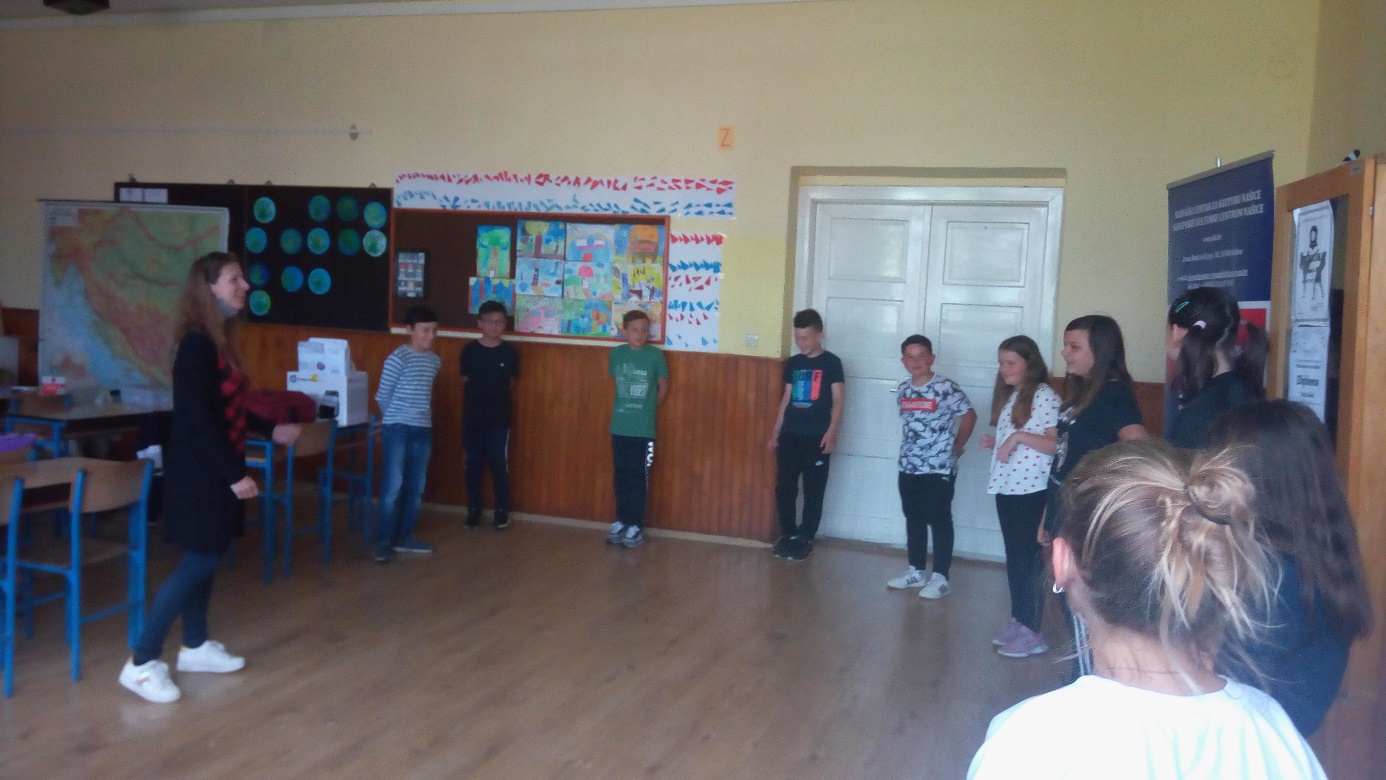 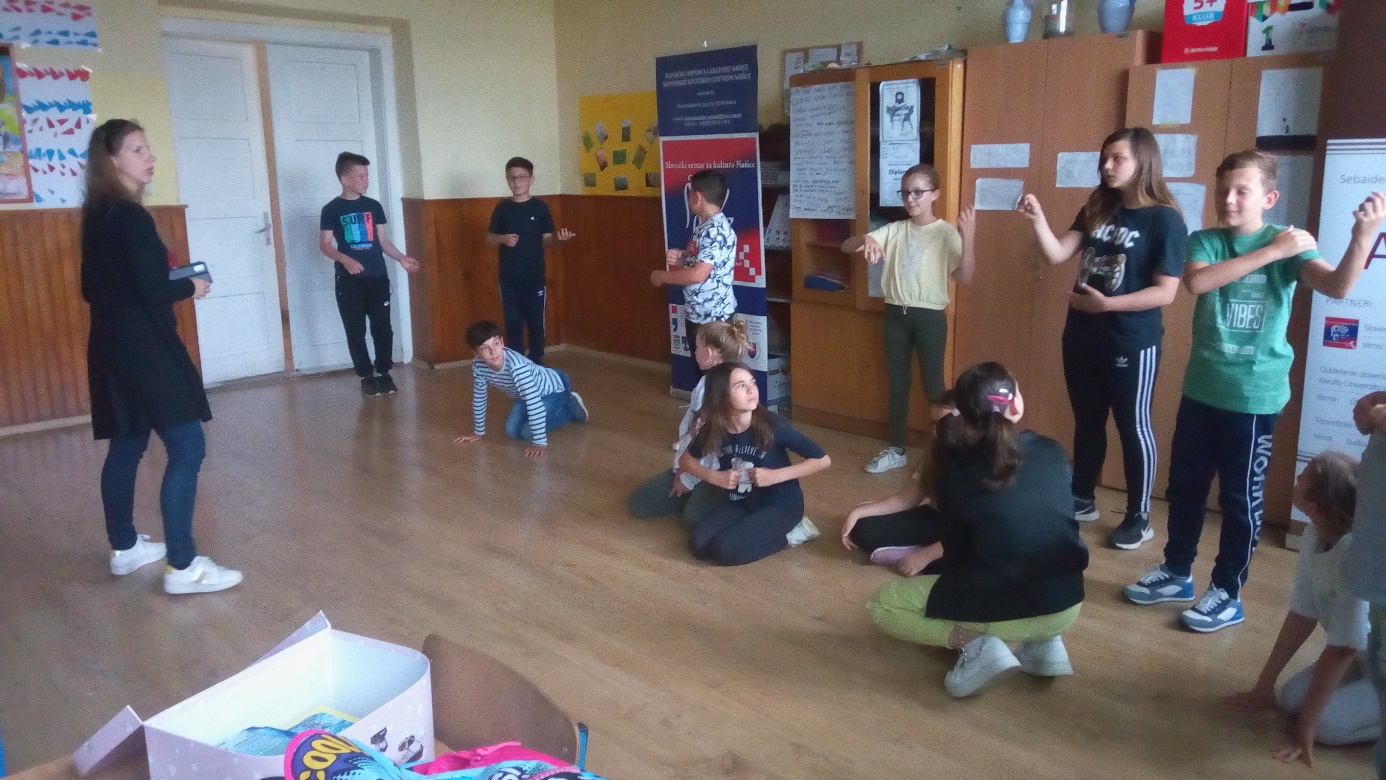 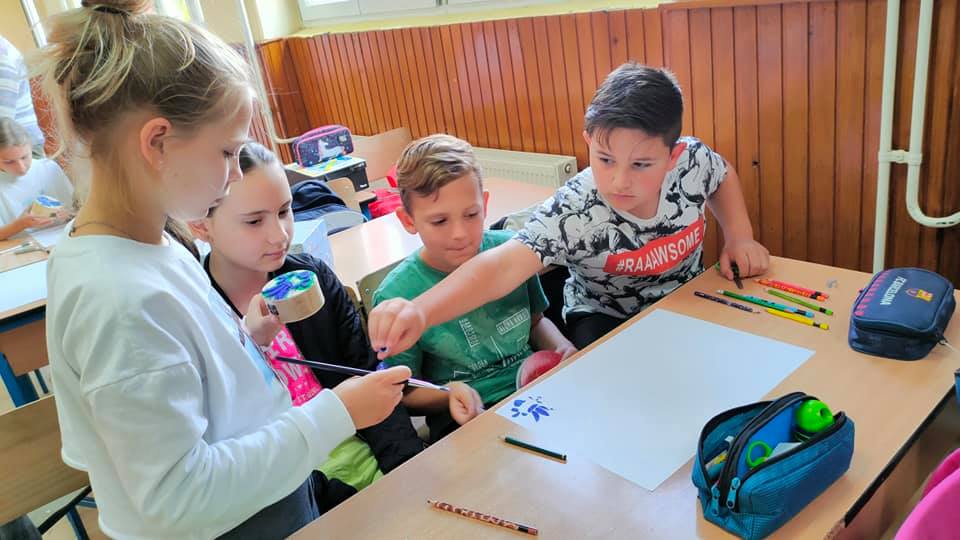 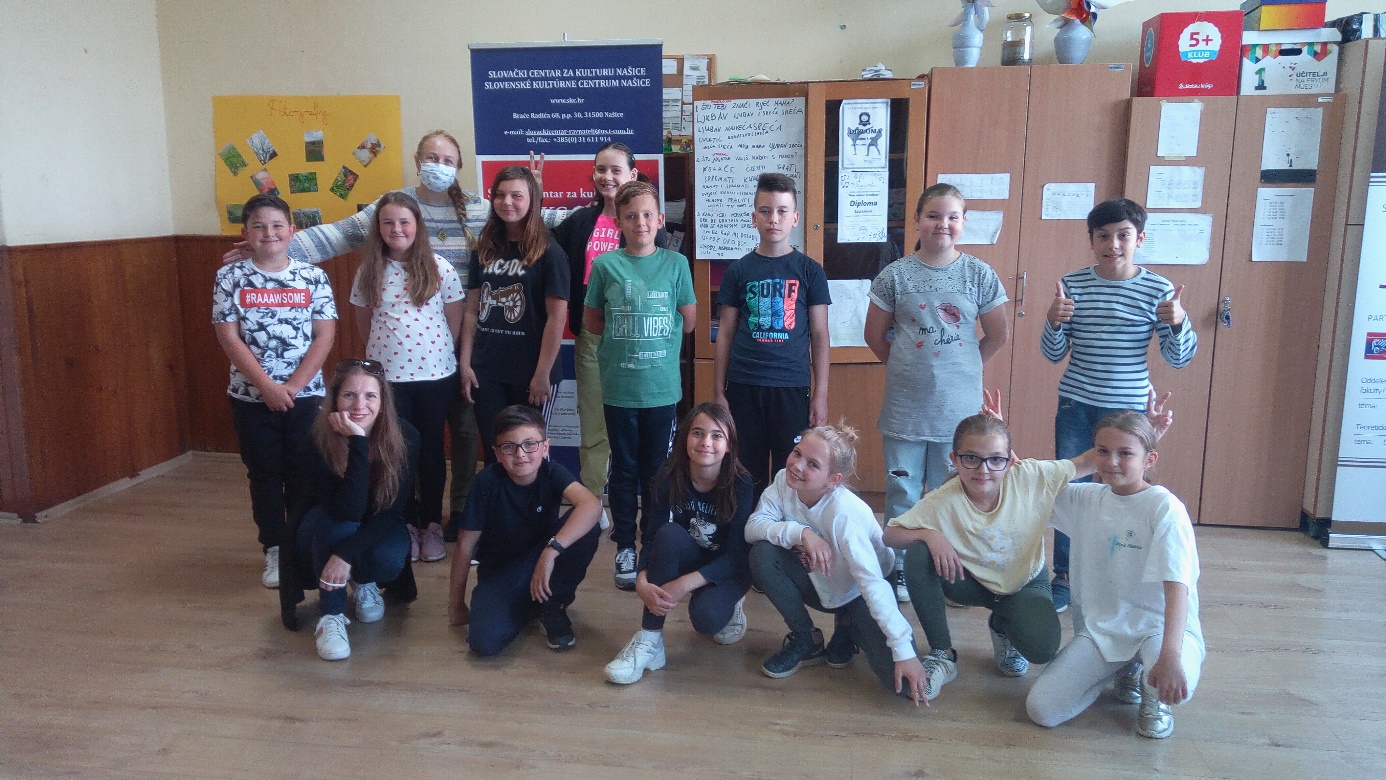 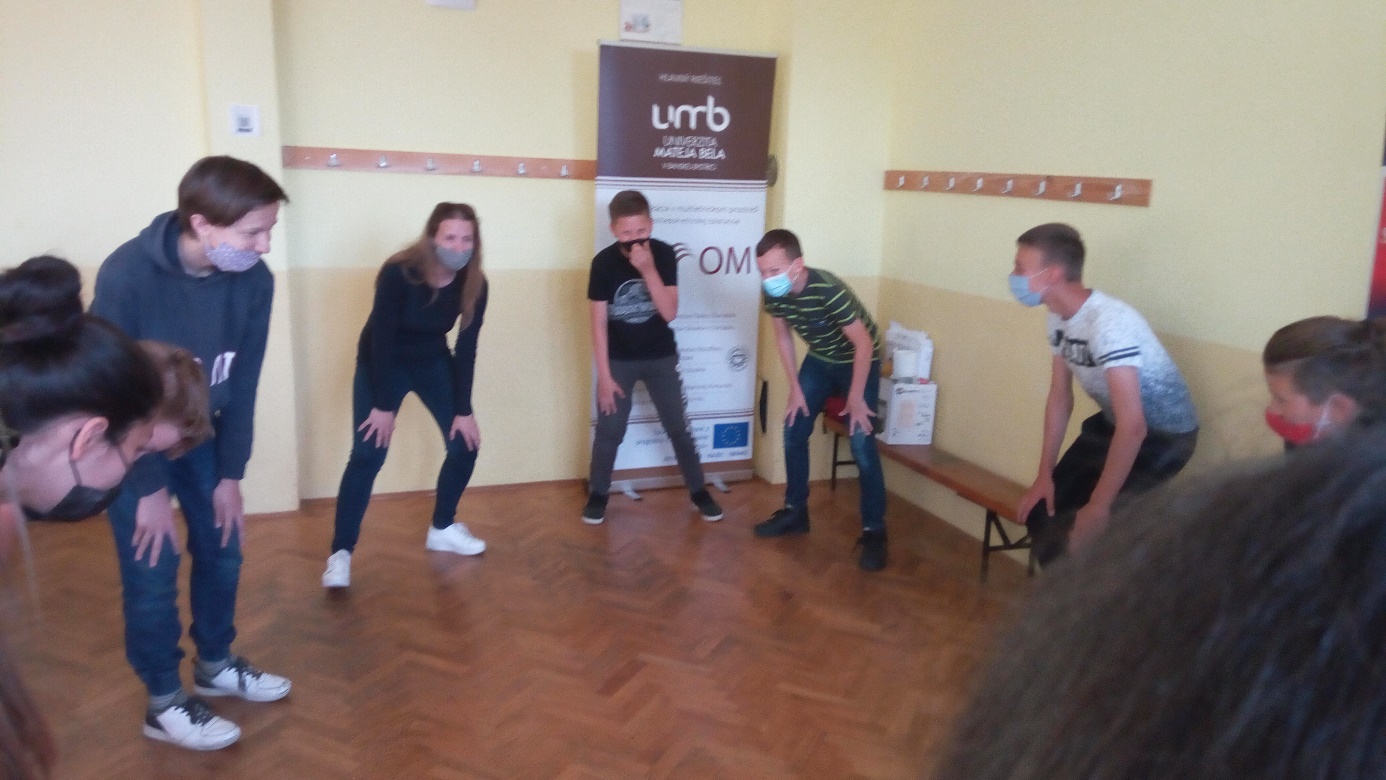 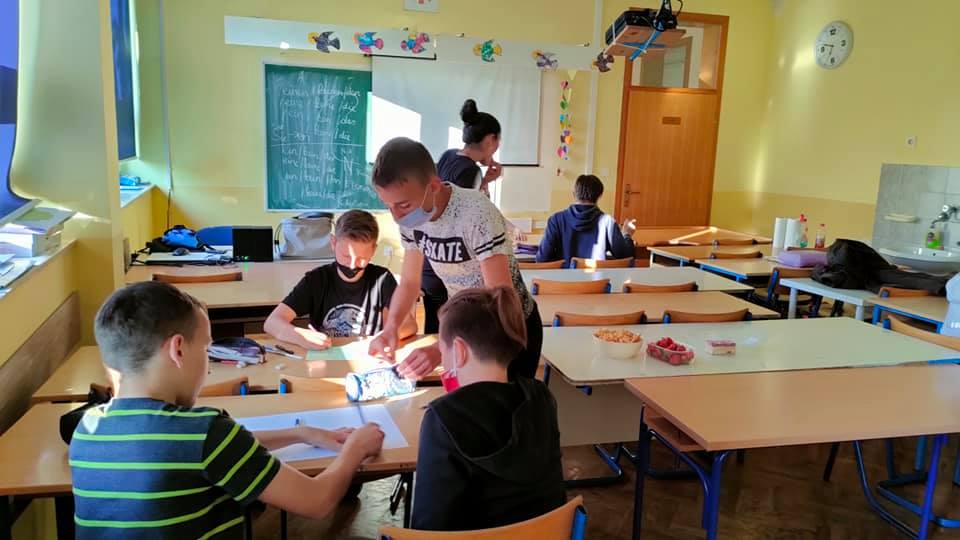 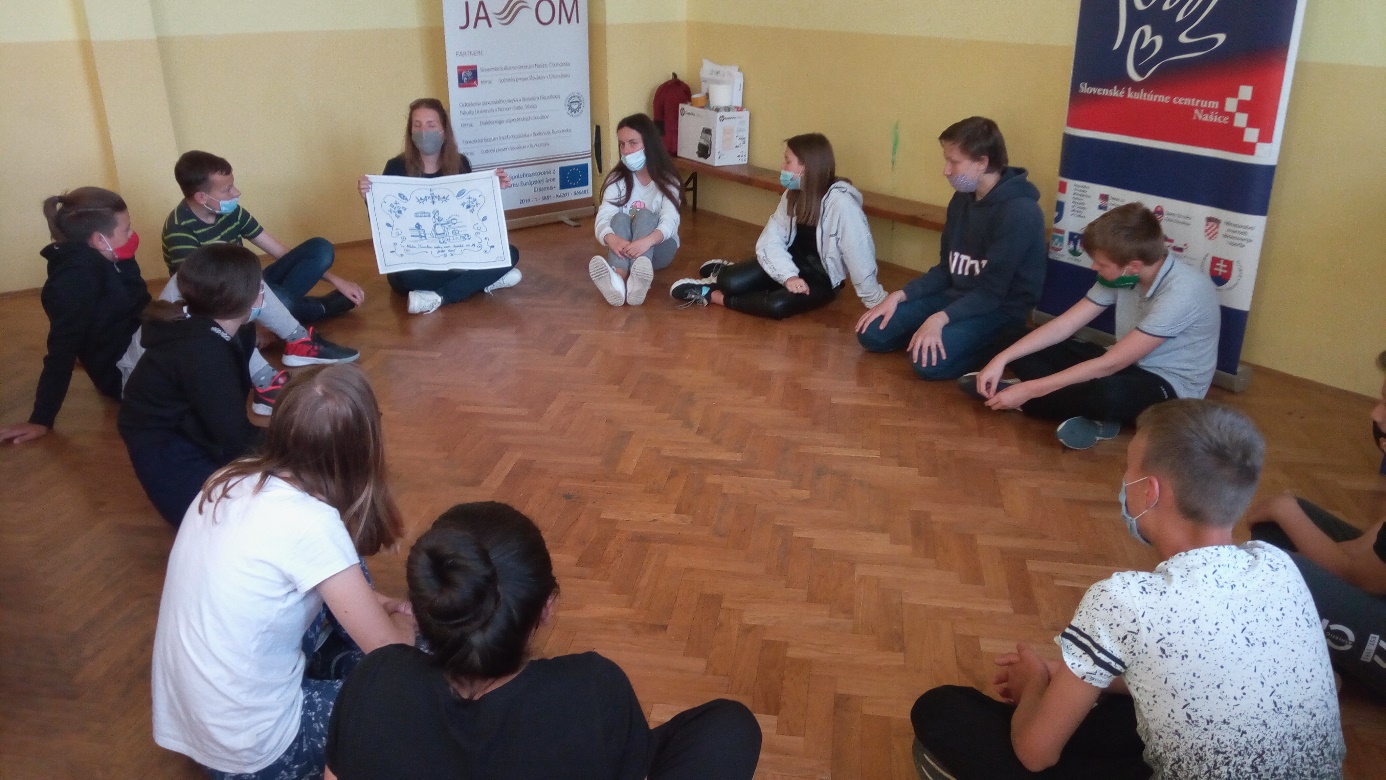 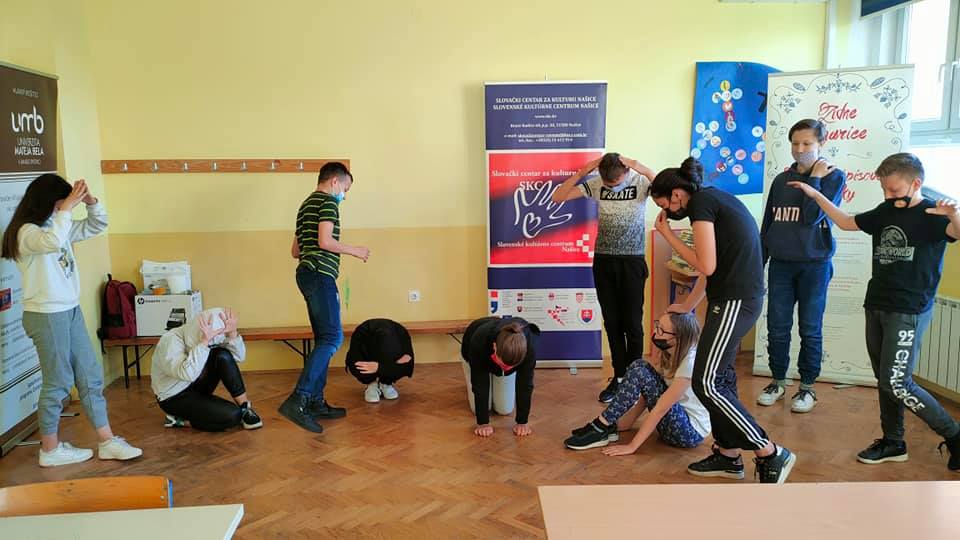 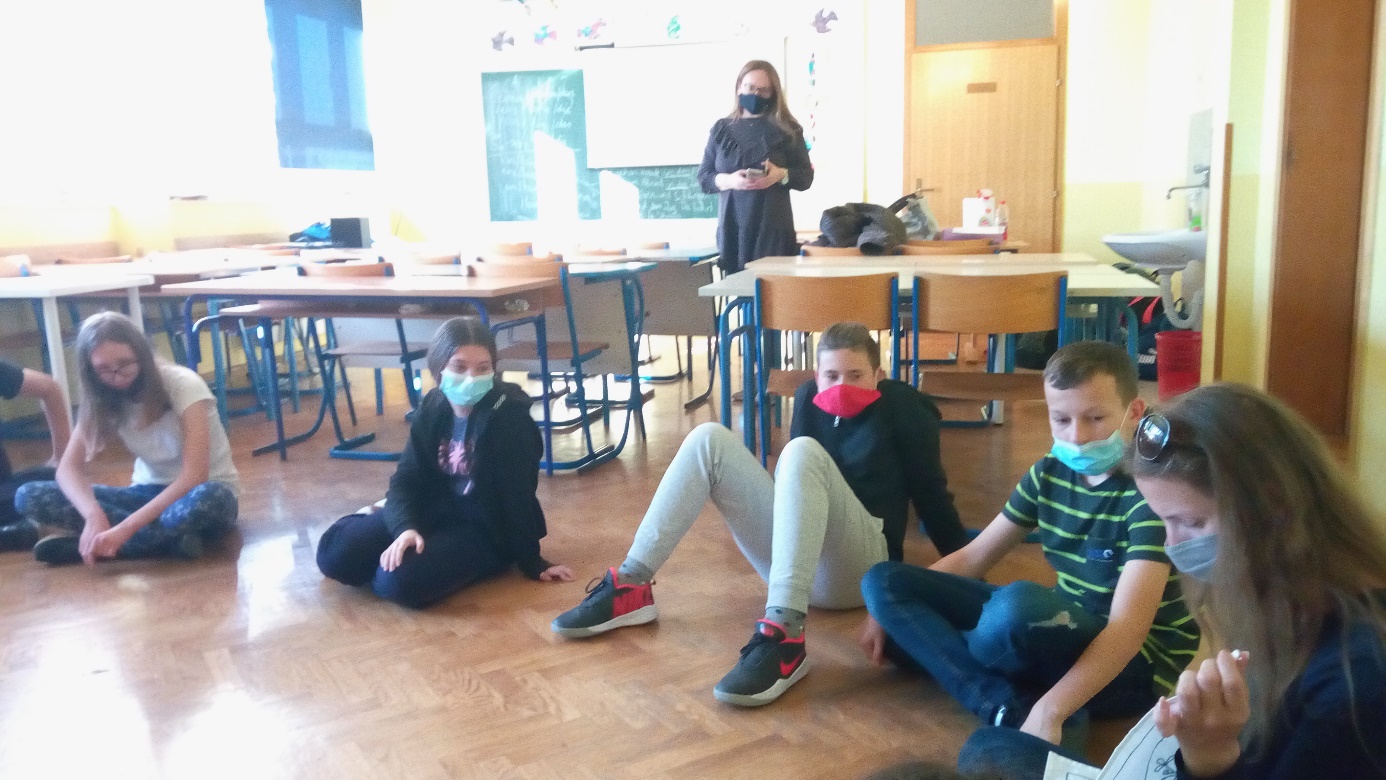 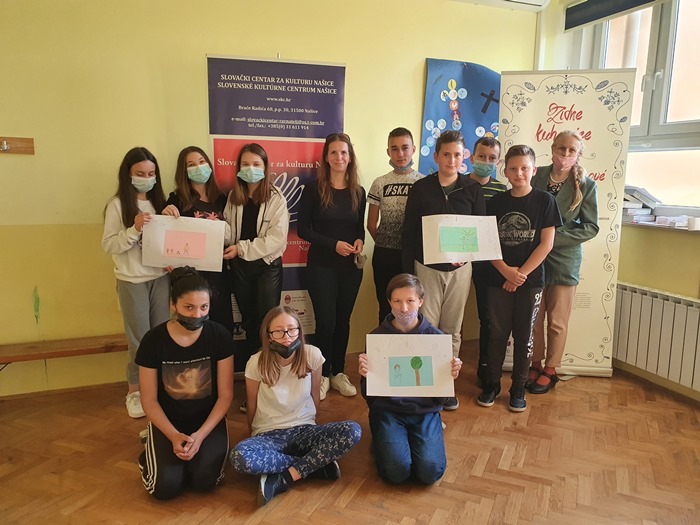 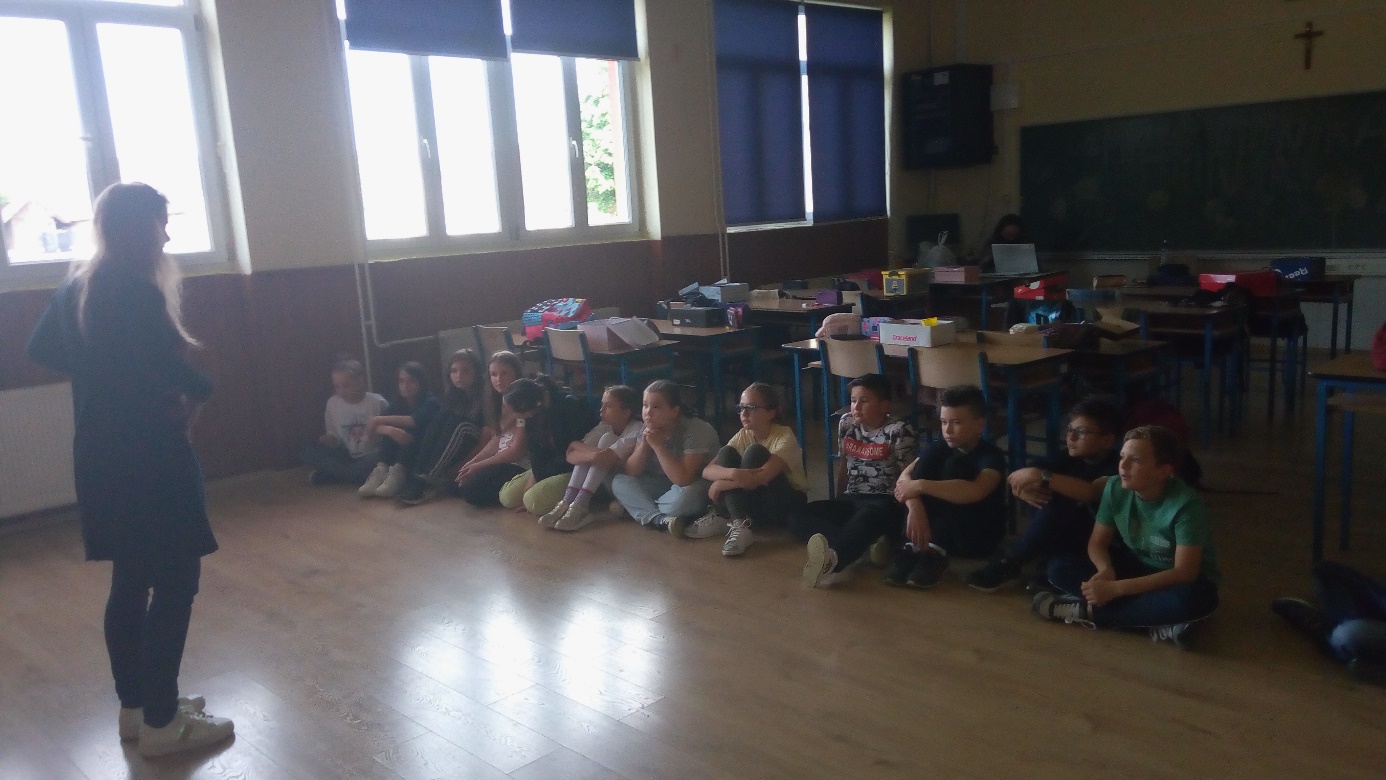 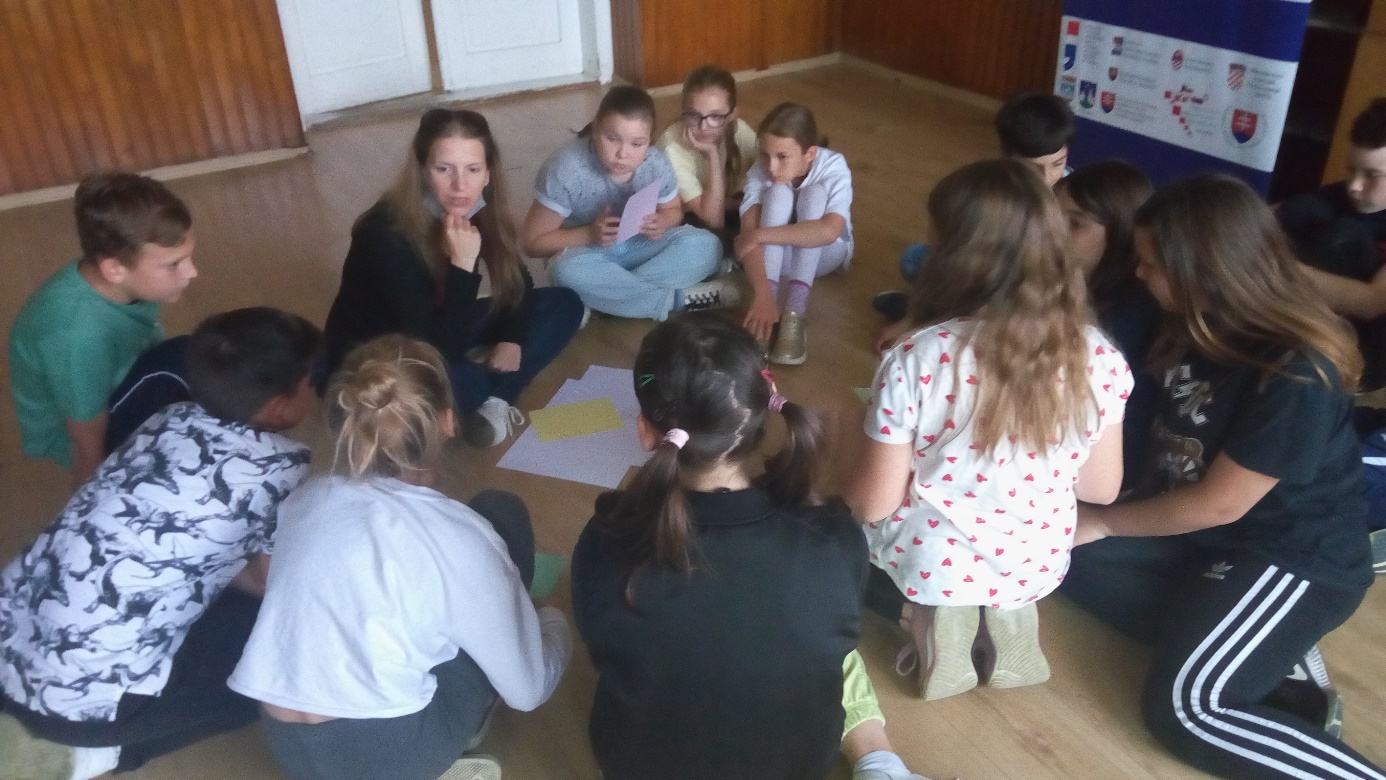 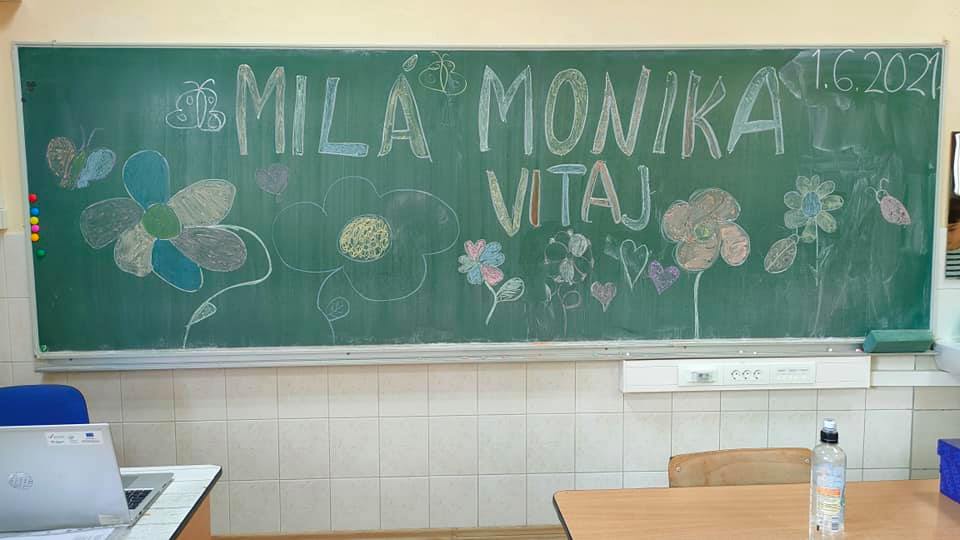 